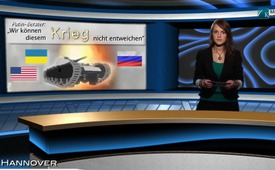 Putin advisor: “We cannot escape this war”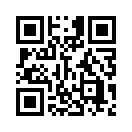 Putin advisor: “We cannot escape this war”Welcome, Ladies and Gentlemen to Medien Klagemaur TV.  Concerning the current situation in Ukraine we’ll start today by quoting a statement from Sergei Glazjev, economic advisor to  Russia’s President Wladimir Putin.  On the 10th of June, 2014, he explained why time is working in Ukraine against Russia. 
I quote: „Because the USA and Kiev are working towards a total mobilization of the people of Ukraine against Russia... Right now the armory of military technology from the biggest Ukrainian reserve stocks is being repaired, serviced and  put back into operation, that means that in a short time we will be dealing with a powerful military-machine that is being built up against us.  And the final goal of all these actions and preparations is the war against Russia.  That means we cannot escape this war because when Donbass, Eastern Ukraine falls, this does not mean there will be peace, but Crimea will be attacked next.  This is not a joke, my colleagues!  Kiev already officially announced this war.  The new president Poroshenko said his goal is Crimea - and that is only possible by war with Russia. Also Victoria Nuland, Vice-Minister of Foreign Affairs of the USA said clearly yesterday  that she expects from her Ukrainian agents that they should take back Crimea.”from extracts from originalSources:Extracts from original: https://www.youtube.com/watch?v=w1hohC6kc1A
www.kla.tv,
Broadcast from 22nd Juli.2014, "Putin's Advisor: the Ukraine is a US-occupied territory"This may interest you as well:---Kla.TV – The other news ... free – independent – uncensored ...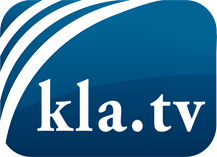 what the media should not keep silent about ...Little heard – by the people, for the people! ...regular News at www.kla.tv/enStay tuned – it’s worth it!Free subscription to our e-mail newsletter here: www.kla.tv/abo-enSecurity advice:Unfortunately countervoices are being censored and suppressed more and more. As long as we don't report according to the ideology and interests of the corporate media, we are constantly at risk, that pretexts will be found to shut down or harm Kla.TV.So join an internet-independent network today! Click here: www.kla.tv/vernetzung&lang=enLicence:    Creative Commons License with Attribution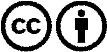 Spreading and reproducing is endorsed if Kla.TV if reference is made to source. No content may be presented out of context.
The use by state-funded institutions is prohibited without written permission from Kla.TV. Infraction will be legally prosecuted.